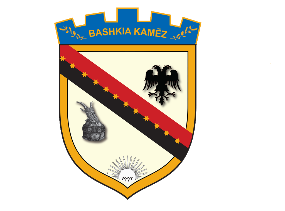 REPUBLIKA E SHQIPËRISËBASHKIA KAMËZNr._____Prot	                                                                                           Kamëz më ___/___/2020NJOFTIM PËR VEND TË LIRË PUNENë mbështetje të Ligjit Nr. 139/2015, “Për veteqeverisjen vendore, Ligjit Nr.152/2013 “Për nëpunësin civil”, i ndryshuar, VKM-së nr.243, datë 18.03.2015, Kreu III “Për pranimin, Lëvizjen paralele, Periudhën e Provës, dhe Emërimin në Kategorinë Ekzekutive”, Bashkia Kamëz njofton se në Administratën e Bashkisë Kamëz ka 2 vende të lire pune në pozicionin:Specialist i sherbimeve Publike Lagje nr.2 Për keto dy  Procedura (lëvizje paralele dhe pranim në shërbimin civil) aplikohet në të Përshkrimi përgjithësues i punës për pozicionet si më sipër është:QËLLIMI I PËRGJITHSHËM I POZICIONIT TË PUNËSNdjek problematikat e infrastruktures rrugore, evidenton nevojat per mirembjatje ne rruge, trotuare. Merr pjese ne grupe te ndryshme ne funksion te sherbimeve publike ne zbatim te urdherave te eprorit. Koordinim me partnerë te ndryshëm (Organizata Jo Qeveritare, institucione) mbi politikat ambientale të qëndrushme per qytetinNdjek problemet e emergjencave civile, harton dokumentacionin përkates deri në miratimin e ndihmës së menjëhershme në Këshillin Bashkiak për rastet e fatkeqësive natyrore dhe të zjarrit. Planifikon nevojat per energji elektrike dhe fondet e nevojshme per pagesen e kesaj energjiePergatit materialet per Keshillin Bashkiak per miratimin e fondeve per sherbimin e mirembajtjes, permiresimit, rehabilitimit dhe pageses se energjise elektrike te konsumuar dhe ndjek zbatimin e buxhetit ne kete fushePergatitja e dokumentacionit per proceduren e lidhjes se kontratave me OSHEE per linjat e reja te ndricimit rrugorRakordimi dhe pergatitja e relacioneve permbledhese te faturimeve te OSHEE, per konsumet ne ndricimin rrugorEvidentimi dhe prezantimi i problemeve per kontaktoret mates te konsumit te energjiseNdjek dhe propozon zgjidhje per problemet qe dalin ne korrespondencen me te treteDhenia e autorizimeve per terheqje materialesh elektrike dhe te sinjalistikes nga magazine sipas proces verbaleve perkateseRakordimi me magazinen per gjendjen fizike te materialeve te konsumit, elektrike dhe te sinjalistikesOrganizon dhe kontrollon punen ne bashkepunim me Seksioni e Qarkullimit Rrugor te Drejtorise se Qarkut dhe Policine Bashkiake per zbatimin e projekteve te miratuara nga BashkiaNdjek veprimtarine e Ndermarrjes se Pastrim Gjelberim e Treg per mirembajtjen e KUB, mirembajtjen e varrezave publike si dhe sherbimin e varrimitPajis, ndjek dhe monitoron pikat e shitjes se karburantit, lendes djegese dhe gazinPajis, ndjek dhe menaxhon dhenien dhe zenien e hapsirave publikeOrganizon punen per mirembajtjen e sistemit te sinjalistikes ne te tre komponentet e tijEvidenton dhe merr masa per zgjidhjen e kerkesave per parkim qe i drejtohen sektorit nga subjekte te ndryshem fizik ose juridik qe veprojne ne territorin e Bashkise KamezDetyra te tjera te ngarkuara nga eprori.  I-Lëvizja paralele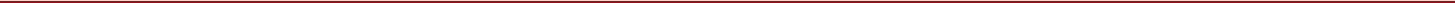 Kanë të drejtë të aplikojnë për këtë procedurë vetëm nëpunësit civilë të së njëjtës kategori, në të gjitha insitucionet pjesë e shërbimit civil.1.- Kushtet për lëvizjen paralele dhe kriteret e veçantaKandidatët duhet të plotësojnë KËRKESAT E PËRGJITHSHME si më poshtë: të jetë shtetas shqiptar; të ketë zotësi të plotë për të vepruar; të zotërojë gjuhën shqipe, të shkruar dhe të folur; të jetë në kushte shëndetësore që e lejojnë të kryejë detyrën përkatëse; të mos jetë i dënuar me vendim të formës së prerë për kryerjen e një krimi apo për kryerjen e një kundërvajtjeje penale me dashje; ndaj tij të mos jetë marrë masa disiplinore e largimit nga shërbimi civil, që nuk është shuar sipas këtij ligji; të plotësojë kërkesat e posaçme për nivelin e arsimit, përvojës dhe kërkesat e tjera të posaçme për kategorinë, klasën, grupin dhe pozicionin përkatës.3. Kërkesat e veçanta për këtë vend pune janë;Kandidatët duhet të plotësojnë kriteret e veçanta si më poshtë:Të plotësojë kërkesat e përgjithshme për pranimin në shërbimin civil, sipas nenit 21, të ligjit.Të ketë diplomë universitare Master ose BachelorPreferohet te ketë përvojë në punë deri në një vit.Preferohet te ketë njohuri të gjuhës së huaj-anglisht dhe/ose ndonjë gjuhë tjetërTë njohë dhe të përdorë programet bazë të punës në kompjuter.
Të ketë aftësi të mira komunikimi dhe të punës në grup.2. Dokumentacioni, mënyra dhe afati i dorëzimitKandidatët duhet të dorëzojnë pranë Drejtorisë së Burimeve Njerëzore të Bashkisë Kamëz, dokumentat si më poshtë:Letër motivimi për aplikim në vendin vakant;1 kopje jetëshkrimi;Një numër kontakti dhe adresën e plotë të vendbanimit;Fotokopje e diplomës. Nëse aplikanti disponon një diplomë të një universiteti të huaj, atëherë ai duhet ta ketë të njehsuar atë pranë Ministrisë së Arsimit dhe Sportit;Fotokopje e listës së notave. Nëse ka një diplomë dhe listë notash të ndryshme me vlerësimin e njohur në Shtetin Shqiptar, atëherë aplikanti duhet ta ketë të konvertuar atë sipas sistemit shqiptar;1 kopje e librezës së punës e plotësuar;Vërtetim i gjendjes gjyqësore;Vërtetim i gjendjes shëndetsoreCertifikata të kualifikimeve, trajnimeve të ndryshme;Dëshmi të njohjes së një gjuhe të huaj;Fotokopje e letërnjoftimit.Dokumentat duhet të dorëzohen me postë, brenda datës 30.07.2020Bashkia KamëzDrejtoria e Burimeve NjerëzoreBulevardi Blu3.- Rezultatet për fazën e verifikimit paraprakNë datën 31.07.2020, Drejtoria e Burimeve Njerëzore të Bashkisë Kamëz do të shpallë në ne stendat e informimit dhe në faqen e internetit të Bashkisë, listën e kandidatëve që plotësojnë kushtet e lëvizjes paralele dhe kriteret e veçanta.Në të njëjtën datë kandidatët që nuk i plotësojnë kushtet e lëvizjes paralele dhe kriteret e veçanta do të njoftohen individualisht nga Drejtoria e Burimeve Njerëzore të Bashkisë Kamëz, nëpërmjet adresës së e-mail, për shkaqet e moskualifikimit.4.- Fushat e njohurive, aftësitë dhe cilësitë mbi të cilat do të zhvillohet intervistaKandidatët do të vlerësohen në lidhje me:Ligjin nr. 139/2015, “Per veteqeverisjen vendore”Ligjin nr.152/2013 “Për nëpunësin civil”Ligjin nr. 9131, dt. 08.09.2003 “Për rregullat e Etikës në Administratën Publike”Ligjin nr. 119/2014 “Për të drejtën e informimit”5.- Mënyra e vlerësimit të kandidatëveKandidatët do të vlerësohen për jetëshkrimin, eksperiencat, trajnimet, kualifikimet e lidhura me fushën, si dhe vlerësimet pozitive. Totali i pikëve për këtë vlerësim është 40 pikë.Kandidatët gjatë intervistës së strukturuar me gojë do të vlerësohen në lidhje me:Njohuritë, aftësitë, kompetencën në lidhje me përshkrimin e pozicionit të punës; Eksperiencën e tyre të mëparshme; Motivimin, aspiratat dhe pritshmëritë e tyre për karrierën. Totali i pikëve në përfundim të intervistës së strukturuar me gojë është 60 pikë.Më shumë detaje në lidhje me vlerësimin me pikë, metodologjinë e shpërndarjes së pikëve, mënyrën e llogaritjes së rezultatit përfundimtar i gjeni në Udhëzimin nr. 4, datë 13/08/2014, të Departamentit të Administratës Publike (ëëë.dap.gov.al) http://dap.gov.al/vende-vakante/udhezime-dokumenta6.- Data e daljes së rezultateve të konkurimit dhe mënyra e komunikimitNë përfundim të vlerësimit të kandidatëve, Drejtoria e Burimeve Njerëzore të Bashkisë Kamëz do të shpallë fituesin në faqen zyrtare të Bashkisë. Të gjithë kandidatët pjesëmarrës në këtë procedurë do të njoftohen në mënyrë elektronike për shpalljen e fituesit.II- Pranimi në shërbimin civil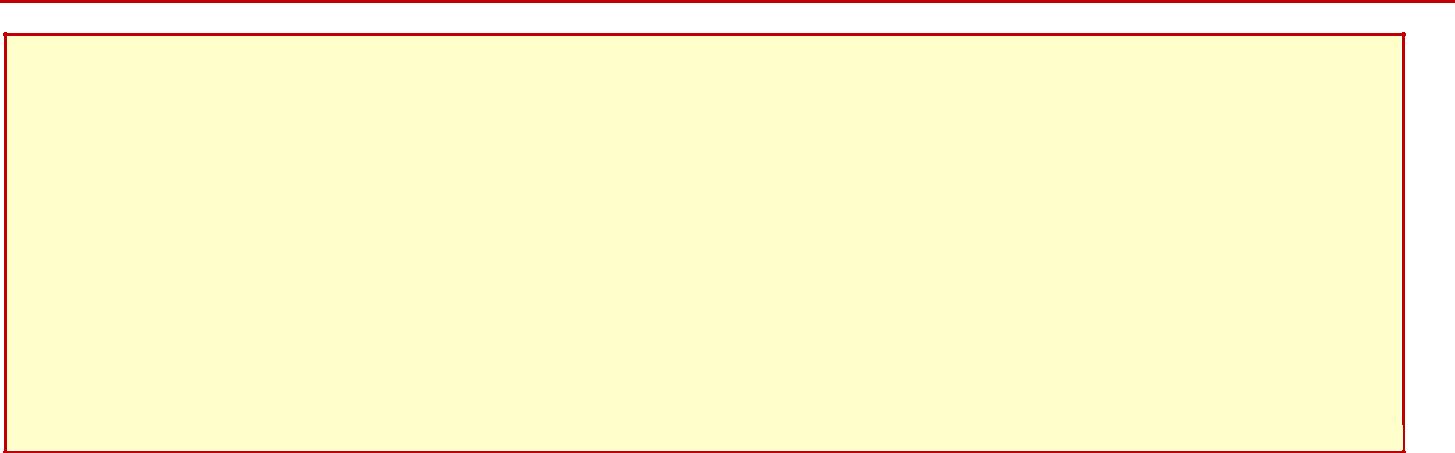 Vetëm në rast se pozicionii renditur në fillim të kësaj shpalljeje, në përfundim të procedurës së lëvizjes paralele, rezulton se ende është vakant, ky pozicion është i vlefshëm për konkurimin nëpërmjet procedurës së pranimit në shërbimin civil për kategorinë ekzekutive.Këtë Informacion do ta merrni në faqen e Bashkisë Kamëz, duke filluar nga data 31.07.2020Për këtë procedurë kanë të drejtë të aplikojnë të gjithë kandidatët jashtë shërbimit civil të  cilët plotësojnëkërkesat enenit 21 të ligjit nr. 152/2013:Kandidatët duhet të plotësojnë kriteret e veçanta si më poshtë:Të plotësojë kërkesat e përgjithshme për pranimin në shërbimin civil, sipas nenit 21, të ligjit.Të ketë diplomë Universitare Master ose BachelorPreferohet te ketë përvojë në punë deri në një vit.Njohuri të gjuhës së huaj-anglisht dhe/ose ndonjë gjuhë tjetërTë njohë dhe të përdorë programet bazë të punës në kompjuter.
Të ketë aftësi të mira komunikimi dhe të punës në grup.Kandidatët që aplikojnë duhet të dorëzojnë dokumentat si më poshtë:Letër motivimi për aplikim në vendin vakant;1 kopje jetëshkrimi;Një numër kontakti dhe adresën e plotë të vendbanimit;Fotokopje e diplomës. Nëse aplikanti disponon një diplomë të një universiteti të huaj, atëherë ai duhet ta ketë të njehsuar atë pranë Ministrisë së Arsimit dhe Sportit;Fotokopje e listës së notave. Nëse ka një diplomë dhe listë notash të ndryshme me vlerësimin e njohur në Shtetin Shqiptar, atëherë aplikanti duhet ta ketë të konvertuar atë sipas sistemit shqiptar;1 kopje e librezës së punës e plotësuar;Vërtetim i gjendjes gjyqësore;Vërtetim i gjendjes shëndetsore;Certifikata të kualifikimeve, trajnimeve të ndryshme;Dëshmi të njohjes së një gjuhe të huaj;Fotokopje e letërnjoftimit.Dokumentat e aplikimit duhet të dorëzohen me postë,brenda datës 06.08.2020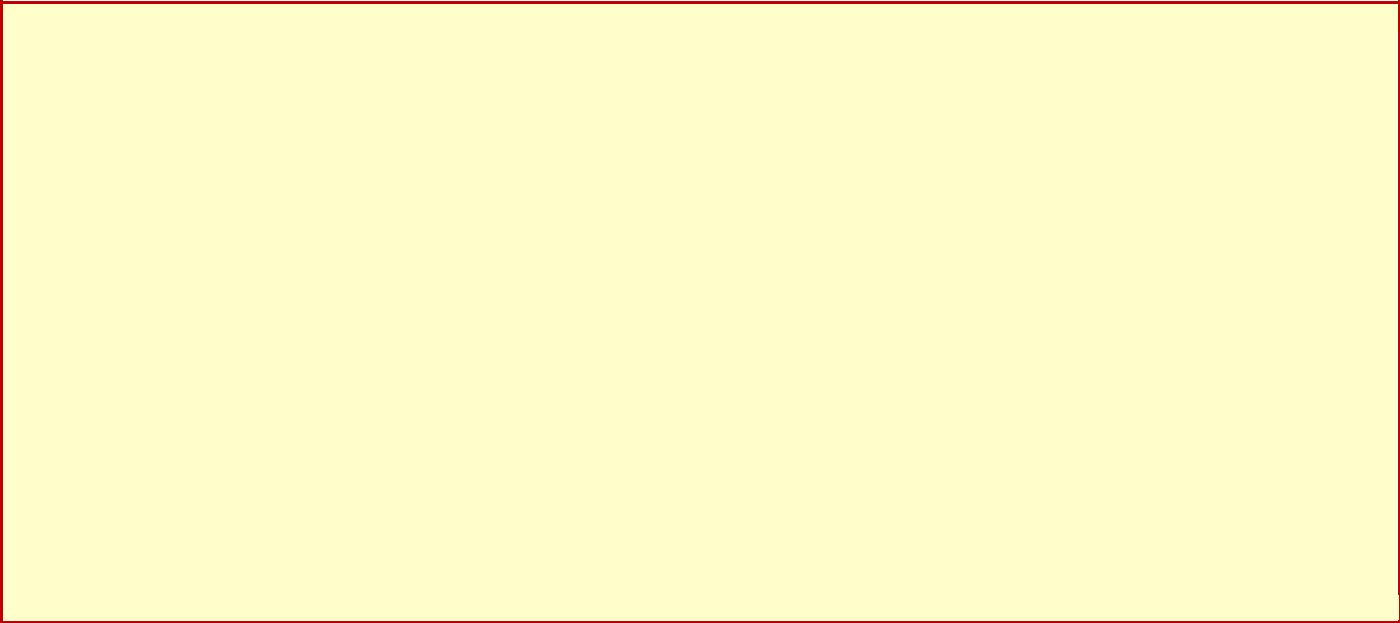 Të gjithë kandidatët që aplikojnë për procedurën e konkurimit, do të marrin informacion në faqen e Bashkisë Kamëz për fazat e mëtejshme të procedurës së konkurimit:për datën e daljes së rezultateve të verifikimit paraprak, datën, vendin dhe orën ku do të zhvillohet konkurimi; mënyrën e vlerësimit të kandidatëve. Për të marrë këtë informacion, kandidatët duhet të vizitojnë në mënyrë të vazhdueshme faqen e Bashkisë Kamëz duke filluar nga data  07.08.2020BASHKIA  KAMEZPozicioni më sipër, u ofrohet fillimisht nëpunësve civilë të së njëjtës kategori për procedurën e lëvizjes paralele!Vetëm në rast se në përfundim të procedurës së lëvizjes paralele, rezulton se ky pozicion është ende vakant, ai është i vlefshëm për konkurimin nëpërmjet procedurës se pranimit në shërbimin civil. 